Overview 05Initiation GradesThis matter is explained to me only by means of the Law of the Set of Sets, otherwise the matter would be pernicious for the Initiation. Indeed, everything in the Universe revolves around a center, from atoms to galaxies, at least, and presumably it continues to revolve be- low the atoms and above the galaxies.And also, I explain the Law of the Law of the Set of Sets by the principle that says that the ALL is in everything. All is ONE and is diverse, Universe, including the Human Being, the Being as center and the Human as a set of particles that contribute their consciousness to the particular consciousness of the Human Individual.So everything is hierarchized without excluding anything. It seems very simple, but in practice, in Real Life, it is not. That is why it is very difficult, and even dangerous, to recognize a Grade of Initiatic Consciousness. I also explain this to myself as the climbing of a mountain. The one who walks at the level of the jungle only sees branches and leaves of trees and has to keep alert so that some predatory animal does not fall on his back or a poisonous bug bites his foot. However, the one who already walks at the height of the pine forests feels the air fresher and the environment healthier. And so on, successively, until you reach the summit where you see the landscape of the whole region, with its forests, rivers, deserts and lakes.For this reason, the degrees are traditionally recognized by those who are at higher levels of consciousness and with the confirmation of those who are at the summit of the mountain, with priority for the one who has reached the summit first, because he/she is already more acclimatized and does not suffer from Mountain Sickness.As I have already said, in practice this is not at all easy, since EVERYTHING is in everything and everyone feels capable of deciding who has or does not have a conscience, according to his own, which may be political, of proselytizing convenience; religious and dogmatic according to his beliefs; or scientific, according to his more or less formal and not merely imaginative investigations.Then, we must consider that each Human Being is an original project, without ceasing to be universal, and that each individual project is in constant change towards the superior generally, but also towards the inferior, in addition to the horizontal polarity.Recognitions must be made in a hierarchical manner, from bottom to top, and from top to bottom, in order to avoid spiritual dictatorships without losing the center of harmony provided by the Authority. It is understood that the responsibility for the recognitions is equally distributed among the Initiates in the Sacred.This avoids resentments, regrets and initiatory revenge in a low voice or through the Internet under pseudonyms.Sat Arhat José Marcelli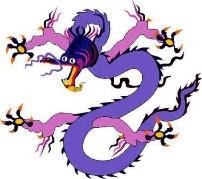 21 - IV - 2008 www.redgfu.net/jmnOriginal text in Spanish:
www.josemarcellinoli.com/2008/pdf/2008_panorama_05.pdf
Translation by: Marcos Paulo González Otero
email: gmarcosp@gmail.com
www.otero.pw
WhatsApp/Telegram: +52 686 119 4097
Version: 14072022-01
Please feel free to forward opinions and corrections.